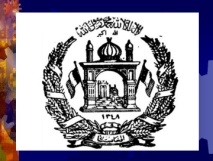 .....................................................................................................................................................................................................................................................................................................................................هدف وظیفه: بهبود وبلند بردن کیفیت عرضه خدمات تشخییصیه رادیولوژیکی درمطابقت با اهداف استرتیژی ملی وزارت صحت عامه؛ .....................................................................................................................................................................................................................................................................................................................................صلاحیت و مسؤلیت های وظیفوی:وظایف تخصصی:سهم گیری فعال در راپور صبحانه؛ آماده ساختن مریضان جهت معاینات التراسوند و داپلر؛اجرای معاینات التراسوند و داپلر و تحریر راپور آن؛نیازسنجی ضروریات بخش مربوطه؛اجرای نوکریوالی شبانه مطابق به جدول تهیه شده از طرف شف سرویس؛اجرای پروسیجر های التراسوند و داپلر؛اجرای کانسلتیشن با دوکتوران معالج در مشوره با شف سرویس؛وظایف مدیریتی:ترتیب پلان کاری ماهوار، ربعوار و سالانه در مطابقت با پلان عمومی، بمنظور رسیدن به اهداف تعیین شده اداره؛ارتقا متداوم سطح دانش علمی و مسلکی خودش؛ ارائه گزارش ماهوار، ربعوار، سالانه و عندالضرورت از فعالیت ها و دست آورد های مربوطه، بمنظور مطلع ساختن رهبری وزارت؛اجرای سایر وظایف که از طرف مقامات ذیصلاح مطابق قوانین، مقررات و اهداف وزارت سپرده میشود؛وظایف هماهنگی:تامین ارتباطات وهماهنگی با بخش های ذیربط:همکاری ومشوره در اجرای کانسلتیشن با دوکتوران معالج در مشوره با شف سرویس؛--------------------------------------------------------------------------------------------------------------------------------------------شرایط استخدام (سطح تحصیلی و تجربه کاری):این لایحۀ وظایف با در نظر داشت مواد 7، 8 و 34  قانون کارکنان خدمات ملکی با حد اقل شرایط و معیارهای ذیل ترتیب گردیده است:رشته تحصیلی:داشتن حداقل سند تحصیلی لیسانس دریکی از رشته های : علوم صحی، داکتر طب متخصص رادیولوژی (Radiologist  )و مدیریت صحت عامهویا سایر رشته های مرتبط به وظیفه  از موسسات ملی و بین المللی از داخل و  یا خارج از کشور و به درجه تحصیلی بالاتر در رشته های متذکره  ارجحیت داده میشود.تجربه کاری:  به دارنده گان تجربه کاری مرتبط به وظیفه ارجحیت داده میشود.مهارت های لازم: تسلط به یکی از زبان های رسمی( پشتو ویا دری) و زبان انگلیسی و مهارت های کمپیوتری در برنامه های مرتبط به وظیفه.موارد تشویقی:(5) نمره امتیازی برای قشر اناث به اساس طرزالعمل استخدام. نوت: افراد دارای معلولیت واجد شرایط فوق میتوانند برای احراز این بست درخواست نمایند.رهنمود برای اخذ و تسلیمی درخواست  ها: اشخاص واجد شرایط نکات ذیل را جدا مراعات کنید در غیر آن شارلست نخواهد گردید.۱-اشخاص واجد شرايط فورمه هاي معياري درخواستي را الی ۱۰روز کاری  بعداز نشر اعلان از طریق ویت  سایتwww.moph.gov.af بدست آورده میتوانید۲ -  یک کاپی از تذکره یا پاسپورت.۳- کاپی سند فراغت مکتب ،پوهنتون در صورت که سند تحصیلی خارج از کشور داشته باشید تائید شده وزارت معارف و یا وزارت تحصیلات عالی باشد.۴- کاپی سوانح جدید اضافه از شش ماه مدار اعتبار نیست .۵- همچنان می توانید فورم هارد کاپی را از مدیریت عمومی اعلانات و کاریابی منزل دوم کانتینر های ریاست عمومی منابع بشری  وزارت صحت عامه بدست  آورده بعد از تکمیل همرا با ضمایم فوق الذکر دوباره به این مدیریت تسلیم نماید.۶- درصورت ضرورت به شماره تيلفون (0202312422) داخل تماس گردیده حل مطلب نمائید.نوت :  شما میتوانید اعلانات کاریابی ما را  در ویب سایت های www.acbar.org  وwww.Jobs.af، نیزمشاهده میتوانید . توجه: اداره خدمات ملکي متعلق به تمام مردم افغانستان بوده  انتخاب کانديدان بر اصل شايستگي و لياقت صورت ميگيرد نه بر اساس مسايل قومي، نژادي، مذهبي سياسي ،همه اقشار مخصوصاً زنان با استعداد ميتوانند دراين پروسه رقابتي اشتراک فعال نمايند. هنگام مراجعه يک قطعه فوتو ، کاپی تذکره و کاپي اسناد تحصيلي خويش را همراه داشته باشند.با احترامدوکتور مطیع الله شرق سرپرست ریاست عمومی منابع بشری جمهوری اسلامی افغانستان وزارت صحت عامه ریاست عمومی منابع بشری تاریخ اعلان  ۷ /۱۱/۱۳۹۹ به اطلاع تمام واجدین محترم شرایط رسانیده میشود که وزارت صحت عامه در(  ۱ )امریت رادیولوژی   نفر را با شرایط ذیل استخدام مینماید.                           معلومات کلی پست:معلومات کلی پست:شماره اعلان پست ۴۸۸:عنوان وظیفه:متخصص دوپلربست:۵وزارت یا اداره: صحت عامه بخش:آمریت انستیتوت ملی رادیولوژیموقعیت پست:کابل (مرکز)تعداد پست:۱گزارشده به:شف مربوطهگزارش گیراز:ندارد               کد بست:37-010-013-50037-010-013-500تاریخ بازنگری:8-4-1399